Knivmerket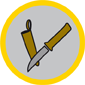 Kniven er speiderens viktigste verktøy. Målet med dette merket er at speideren lærer seg å bruke kniven på en forsvarlig måte, og tar godt vare på kniven. For å få dette merket må du:Vis at du kan behandle og oppbevare kniven riktig, og vær med på å slipe den.Vis at du kan knivreglene og sikker bruk av kniven, og kjenner til hvilke regler som gjelder for bruk av kniv i samfunnet.Lag en gjenstand med kniven, for eksempel en visp, en smørekniv eller en figur.Prøv ut forskjellige måter å bruke kniven på som et arbeidsverktøy (til noe annet enn spikking)Knivreglene:Ikke lek med kniven. Når kniven ikke skal brukes skal den være i slira. Når vi spikker skal vi sitte støtt (når du blir flink kan du stå oppreist, men du skal aldri gå og spikke samtidig). Spikk aldri mot deg selv eller mot andre. Når du skal gi kniven til noen andre må du gi den fra deg på riktig måte: Den som gir, holder i bladet på den siden som ikke er skarp, slik at den som tar imot kan ta skaftet.Du skal ikke gå rundt med kniven uten å ha den i slira. Dersom du allikevel må gå med kniven i hånden bør du holde kniven slik at bladet peker bakover, og at eggen peker utover og vekk fra deg.Slik sliper du kniv : En skarp kniv er tryggere enn en sløv knivBruk litt vann.Eggen skal stå i en vinkel på 10 til 15 grader mot brynesteinen. 
Slip i sirkelbevegelser over brynet. 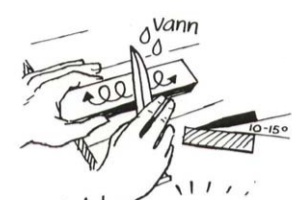 For å få sylskarp kniv, avslutt med en poleringsstein eller en skinn-bit.Kniv (småspeider)Møte for gjennomføring av fordypningsmerke KNIVVis at du kan knivreglene og sikker bruk av kniven, Gå gjennom knivreglene (spør speiderne hva de husker fra tidligere)Regler som gjelder for bruk av kniv i samfunnetDet er ikke lov å bære kniv til vanlig (skole, byen, butikken). Unntak: på speideren, på jobb, turer og bunad.Vis at du kan behandle og oppbevare kniven riktig og vær med på å slipe den.
Hold kniven ren, tørr, og skarp:Ikke bruk kniven på papir, stein, sand. Ikke stikk kniven i jorda, eller bålet, ikke bruk den som brekkstang eller skrutrekker.Tørk av kniven etter bruk. Hvis den har vært i saltvann: skyll i ferskvannSliping av kniv: demonstreres av en voksen.Lag en gjenstand med kniven, for eksempel en visp, en smørekniv eller en figur.
-vis at du følger knivreglenePrøv ut forskjellige måter å bruke kniven på som et arbeidsverktøy (til noe annet enn spikking).
Snakk om: Kniven er et verktøy ikke et våpen (hva er forskjellen?)
Gjøre: f.eks lage mat, skjære brød, frukt, grønnsaker. Smøre brødskive. Kutte av tau. 